Příloha č. 3b)Specifikace zakázkového nábytku – kancelář správce IT.1x sestava 2 pracovních stolů + 1x jednací stůl celkové rozměry  4000x750x1200mm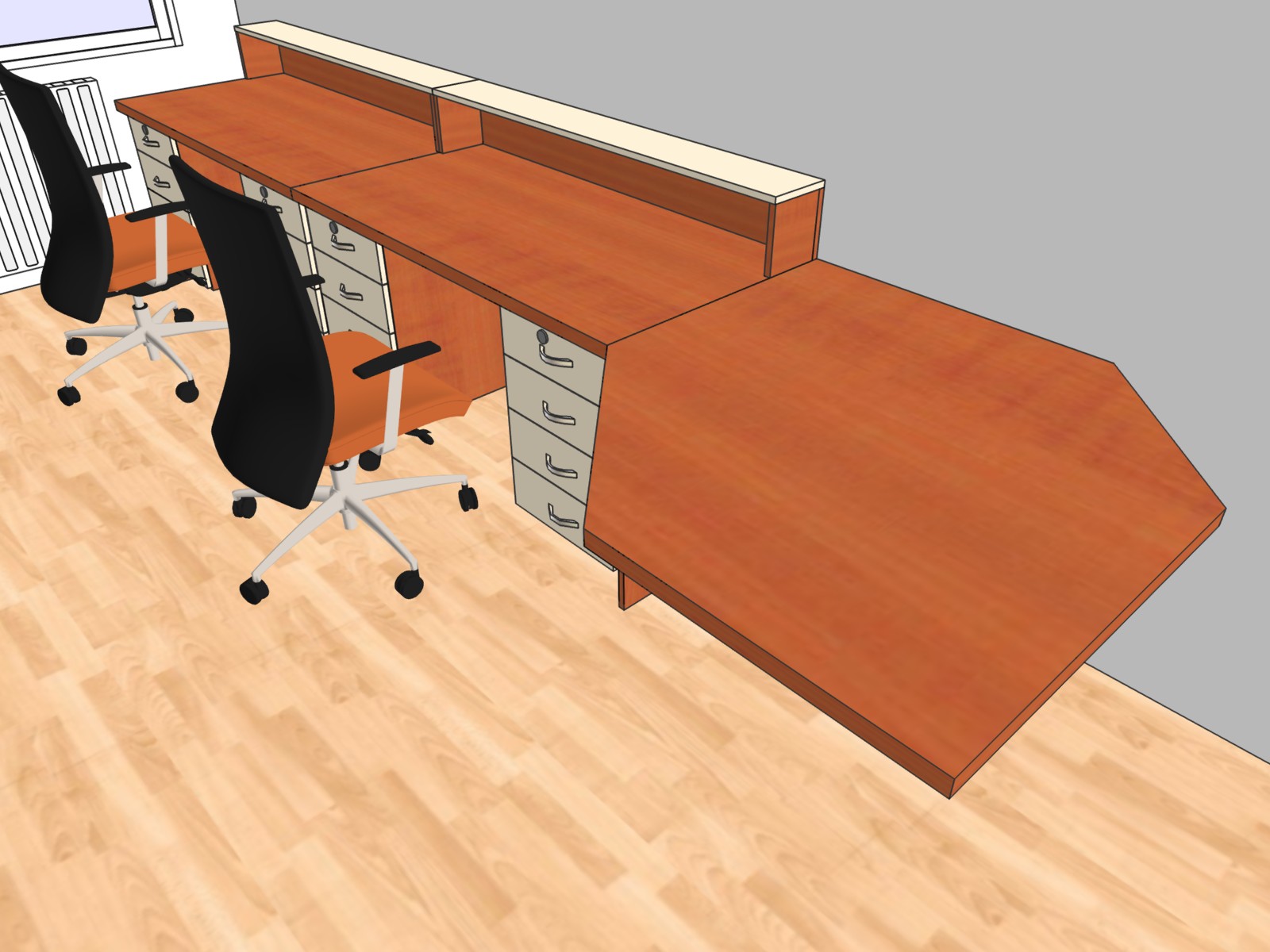 Zásuvky, plát, rampa, boky olepeny ABS 2 mm, ostatní ABS 0,5mm. Jeden stůl 2x, druhý stůl 1x 4 zásuvky na výsuv s dotahem, horní uzamykatelné. Pevné boky na nastavitelných patkách. Ve stole průběžný kanál na elektrické a síťové rozvody Bude upřesněno dle požadavku správce sítě.Plát stolu i jednacího stolu zesílený 36mm s průchodkou na kabaly. Jednací stůl napojený na pracovní.Barva design dřevo, bude upřesněno dle vzorníku. 1x sestava skříněk 4x spodních skříněk 800x800x500 1x spodních skříněk zásuvková 800x800x500 3x horních skříněk 800x1200x400 1x Skříňka šatní  600x2000x500mm 1x nástěnka 1150x1500mm 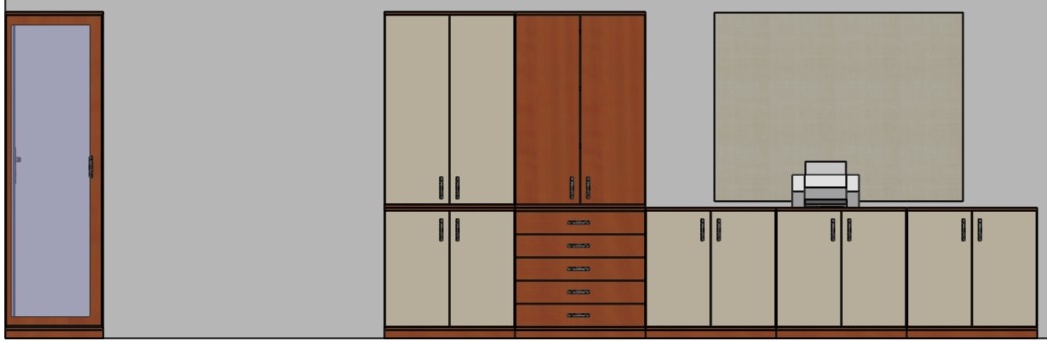 Půdy přes boky, dveře a přední hrany olepeny ABS 2 mm, ostatní ABS 0,5mm. Police rozměr na šanon. Uzamykatelné. 5 zásuvek na výsuv s dotahem.Barva design dřevo, bude upřesněno dle vzorníku. 1x montáž 